Алкоголь во время беременности (эксперимент):     В эксперименте на золотистых хомячках, которым в течение 1—2 мес. вводили около 1 мл 30% этилового спирта с интервалами в 1—2 дня, показал, что алкоголь значительно уменьшает количество яйцеклеток, поступающих в трубы. При этом уменьшается число оплодотворенных яйцеклеток, более выражена полиспермия. Полиспермные яйцеклетки и развившиеся из них зародыши обычно погибают. Но иногда происходит дальнейшее развитие зародыша в связи с элиминацией одного из дополнительных пронуклеусов или отдельных хромосом. При этом возможно возникновение хромосомных комбинаций 2п+1 или других, характерных для хромосомных болезней.    Ряд характерных изменений выявлен после введения однократных доз алкоголя самкам золотистых хомячков в период течки перед спариванием. В этих случаях также обнаруживались погибающие яйцеклетки и зиготы, была выражена полиспермия. Это подчеркивает особое значение действия алкоголя, введенного  во время овуляции.     Алкоголь во время беременности (анализ):      У женщин употреблявших алкоголь до беременности отмечаются следующие нарушения: 
•        нарушения менструального цикла (например: аритмичные месячные);•        выше частота самопроизвольных абортов;•        выше частота ранних и поздних токсикозов;•        раннее отхождение околоплодных вод;•        затяжные роды;•        чаще применяются методы хирургического родоразрешения;
•        большой риск развития кровопотери в родах;•        малый вес новорожденного;•        алкогольный синдром плода;•        дальнейшее отставание ребенка как в психическом, так и физическом развитии.      Таким образом, можно сделать вывод, что у женщин, употреблявших алкоголь до наступления и на протяжении всей беременности, а также в предполагаемый день зачатия, более часто наблюдаются осложнения в течении беременности, родов, существенно страдает при этом и плод, и новорожденный, достоверно чаще отмечаются и осложнения в послеродовом периоде.       В силу вышеизложенного все эти женщины, начиная с первой явки в консультацию, должны быть отнесены в группу высокого риска развития патологии в родах и в послеродовом периоде. Кроме полного исключения приема алкоголя, им показана антенатальная профилактика с целью предупреждения внутриутробной гипоксии плода, слабости родовой деятельности, кровотечений в последовом и раннем послеродовом периодах, а также послеродовой заболеваемости.         К слову, ученые доказали, что употребление алкоголя во время беременности может стать одной из основных причин врожденного слабоумия и пороков развития ребенка, которые называют эмбриональным алкогольным синдромом (FAS).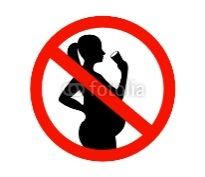 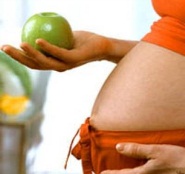 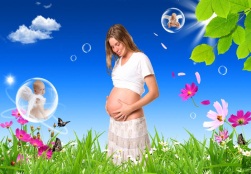 Алкоголь во время  беременности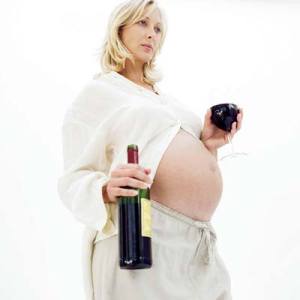 Ни у кого не возникает никаких сомнений в том, что эти два понятия абсолютно несовместимы. Алкоголь во время беременности      Однако, несмотря на это, вокруг этого вопроса уже не одно десятилетие ведутся всевозможные споры. Одни утверждают, что небольшое количество алкоголя не повредит ребёнку, другие же, говоря об алкоголе и беременности, пугают страшными последствиями для развития плода. Кто же из них прав?       Разумеется, никто не может указывать будущей маме на то, как она должна вести себя. Однако прежде чем принять решение о том, допустимо ли для вас употребление алкоголя, ознакомьтесь, пожалуйста, с данным материалом. Ниже подробно описано воздействие алкоголя на беременную женщину и плод, начиная от планирования беременности и заканчивая родами.        Всем известно, что алкоголь во время беременности негативно влияет на плод, однако мало кто задумывается над таким важным вопросом, как «алкоголь и планирование беременности. Алкоголь и планирование беременности также мало совместимы между собой. Очень неразумно надеяться на «авось» и считать, что это вас не касается, и вы попадёте в тот ничтожно малый список счастливчиков, которым просто повезло после употребления алкоголя во время беременности обойтись без негативных последствий.        Объясняется губительное воздействие алкоголя тем, что он, проникая либо в яйцеклетку, либо в сперматозоид, приводит к их критическому повреждению – они принимают неправильную форму и размеры, до конца не развиваются, в них нарушаются жизненно важные обменные процессы. И чем меньше времени проходит между приёмом алкоголя и половым актом, тем выше шанс рождения неполноценного ребёнка.     Многие пары спрашивают, за какое время прекратить употреблять алкоголь перед беременностью? Даже в том случае, если алкоголь был принят однократно, негативное воздействие на сперматозоиды (их повреждение) продолжается в течение 13 – 14 дней. В этот период зачатие нежелательно.      Алкоголь на ранней стадии беременности приносит больше всего вреда. Происходит это, потому что именно на ранних сроках происходит закладка всех внутренних органов плода. Алкоголь в первый месяц беременности может привести к самопроизвольному выкидышу.      Как правило, женщина, употреблявшая хотя бы один раз алкоголь в начале беременности, узнав о своём положении, очень переживает. Её необходимо постараться успокоиться – если беременность сохранилась, алкоголь в начале беременности не окажет негативного влияния на развитие малыша. Однако в дальнейшем следует полностью исключить употребление любых напитков, содержащих алкоголь.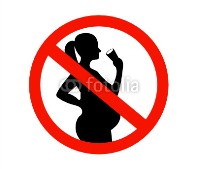  Алкоголь значительно понижает способность организма беременной женщины усваивать такие витамины и микроэлементы, как:•	Цинк. Для нормального течения беременности цинк играет огромную роль. Ежесуточная потребность цинка у беременной женщины возрастает в три – четыре раза и составляет около 30 мг. Недостаточное содержание цинка значительно повышает угрозу самопроизвольного выкидыша, порокам развития зародыша, а в последствии к преждевременным родам, слабости родовой деятельности, малому весу новорожденного крохи.•	Фолиевая кислота. Достаточное её количество также жизненно важно для нормального развития плода и течения беременности. Фолиевая кислота отвечает за многие процессы в организме беременной женщины, однако наиболее важную роль она играет в формировании нервной трубки. Суточная норма фолиевой кислоты для женщины в первые 12 недель беременности составляет около 400 мг.•	Витамин Е. Этот витамин отвечает за правильную закладку внутренних органов и хорошее самочувствие беременной женщины.•	Железо. Пониженный гемоглобин негативно сказывается на состоянии, как плода, так и самой беременной женщины. 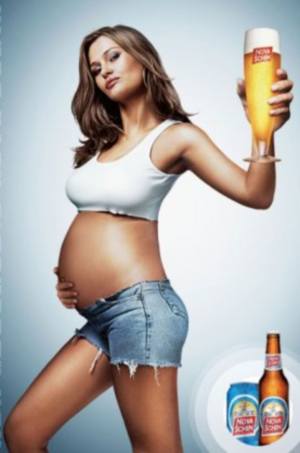 